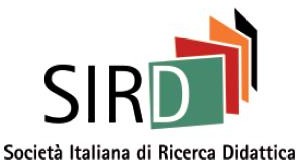 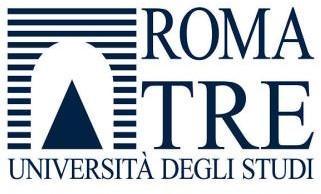 Dipartimento di Scienze della FormazioneXVI SEMINARIO SIRDLA RICERCA NELLE SCUOLE DI DOTTORATO IN ITALIA. DOTTORANDI, DOTTORI E DOCENTI A CONFRONTOPRESENTAZIONI DOTTORANDI II ANNORoma 9-10 giugno 2022Abstract (max 5000 caratteri spazi inclusi)Nominativo Dottorando/aE-mail Dottorando/aUniversitàScuola di dottoratoSSD di riferimentoDocente Tutor di riferimentoTitolo della ricercaQuadro teorico (riferimenti principali a partire dalla letteratura nazionale e internazionale)Interrogativi di ricerca e/o ipotesiObiettivi e contesto della ricercaDisegno della ricerca e scelte metodologico-proceduraliStato dell’arte e risultati attesiParole chiave (max 5)